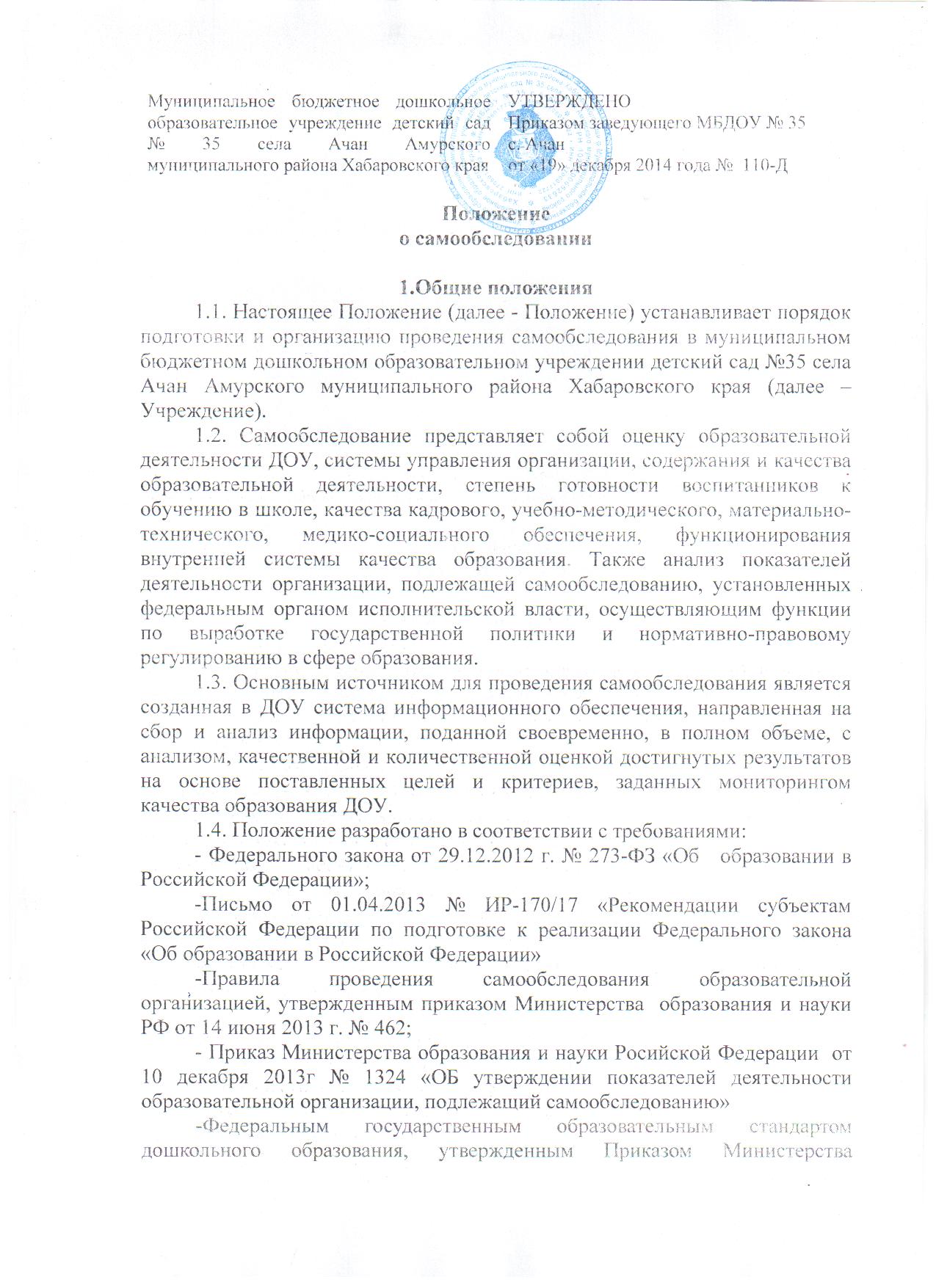 образования и науки Российской Федерации (Минобрнауки России) от 17 октября 2013 г. N 1155, зарегистрирован в Минюсте РФ 14 ноября 2013 г. - Основной образовательной программой ДОУ и настоящим положением.1.5. Целью проведения самообследования  являются обеспечение доступности и  открытости информации  о деятельности  учреждения, а  также подготовка отчета о  результатах самообследования.1.6. Самообследование Учреждения проводится ежегодно, по состоянию на 1 августа текущего года. 1.7. Процедура самообследования включает в себя следующие этапы:- планирование и подготовку работ по самообследованию;  - организацию и проведение самообследования; - обобщение полученных результатов и на их основе формирование отчета;- рассмотрение отчета   на заседании Попечительского совета.1.8. Сроки, форма проведения самообследования, состав лиц, привлекаемых для  его  проведения, определяются   Учреждением в порядке, установленном настоящим Положением. 2. Планирование и подготовка работ по самообследованию          2.1.Самообследование Учреждения проводится ежегодно, по состоянию на 1 августа текущего года. 2.2. Руководитель Учреждения  издает приказ о порядке, сроках проведения  и составе лиц (далее - рабочая группа) по проведению самообследования. 2.3. Председателем рабочей группы  являются руководитель Учреждения, заместителем  председателя рабочей группы является воспитатель.2.4. Для  проведения  самообследования в состав рабочей группы включаются:- представители  Попечительского совета;- педагогические работники;          2.5. При  подготовке к проведению самообследования председатель рабочей группы проводит организационное подготовительное совещание с членами рабочей группы, на котором:         - рассматривается и утверждается план проведения самообследования;         - за  каждым членом рабочей группы закрепляются направления работы              - уточняются вопросы, подлежащие изучению и оценке в ходе самообследования;         - председателем рабочей группы или уполномоченным им лицом дается развернутая информация о нормативно-правовой базе,  используемой  в ходе  самообследования, о месте и времени. Предоставления членам рабочей группы необходимых документов и материалов для  подготовки к проведению самообследования, о контактных лицах; - определяются сроки предварительного и окончательного рассмотрения  результатов самообследования.2.6. Председатель рабочей группы на  организационном подготовительном совещании определяет:- порядок  взаимодействия  между членами  рабочей группы и сотрудниками   Учреждения в ходе самообследования;- ответственное  лицо  из  числа членов рабочей группы, которое будет обеспечивать координацию работы по  направлениям самообследования, способствующее  оперативному решению вопросов, которые будут возникать у членов  рабочей группы при  проведении  самообследования; - ответственное лицо за свод и оформление результатов самообследования   Учреждения в виде отчета, включающего аналитическую часть и результаты анализа показателей деятельности Учреждения, подлежащего самообследованию2.7. При  подготовке к проведению самообследования в план проведения самообследования в обязательном порядке включаются:2.7.1. В процессе    самообследования   проводится оценка образовательной    деятельности,   системы   управления  организации, содержания и качества подготовки обучающихся, организации учебного процесса, качества кадрового, учебно-методического, библиотечно-информационного обеспечения, материально-технической базы, функционирования   внутренней   системы оценки    качества образования,   а также анализ показателей деятельности организации, подлежащей самообследованию,  устанавливаемых   федеральным  органом  исполнительной власти, осуществляющим  функции  по  выработке государственной   политики  и нормативно-правовому регулированию  в  сфере   образования.3. Организация  и проведение  самообследования  3.1. Организация  самообследования    в  Учреждении  осуществляется  в соответствии с планом  по  его  проведению,  принимаемом решением рабочей группы.                                                   3.2. При  проведении самообследования дается  развернутая  характеристика и оценка включенных  в план  самообследования  направлений и вопросов.3.3. При  проведении  оценки  образовательной  деятельности:          3.3.1. Дается  общая  характеристика  Учреждения:- полное  наименование  Учреждения, адрес,   год ввода  в эксплуатацию, с какого  года  находится на  балансе  Учредителя, режим работы  Учреждения;- мощность   Учреждения (плановая, фактическая);- комплектование  групп: количество групп, в них  воспитанников;- порядок приема и отчисления воспитанников, комплектования групп ( книга  движения воспитанников);          3.3.2. Представляется   информация о наличии  правоустанавливающих  документов:          - лицензия на право ведения образовательной деятельности (соблюдения сроков действия и контрольных нормативов);          - свидетельство о внесении записи в Единый государственный реестр юридических лиц;          - свидетельство о постановке на  учет в налоговом органе;          - устав  Учреждения;          - локальные  акты, определенные уставом Учреждения;          - свидетельство о государственной регистрации  права  оперативного  управления муниципальным  имуществом;           - свидетельство о государственной  регистрации    права  безвозмездного   пользования  на  земельный  участок;          - наличие санитарно-эпидемиологического   заключения на  образовательную   деятельность;          3.3.3. Предоставляется  информация  о документации Учреждения:          - наличие  основных  федеральных, региональных  и муниципальных  нормативно-правовых актов,  регламентирующих  работу Учреждения;           - договоры   Учреждения с родителями ( законными представителями);         - личные дела  воспитанников, книги движения воспитанников;          - Программа развития  Учреждения;         - Образовательная  программа Учреждения;         - Годовой  план  работы  Учреждения;         - Рабочие программы (планы  воспитательно-образовательной  работы)  педагогических работников Учреждения (их соответствие  основной  образовательной  программе Учреждения);         - Документы  по  кружковой  работе;        - Расписание занятий, режим  дня;        - Отчеты Учреждения, справки по проверкам, публичный  доклад  руководителя  образовательного  учреждения;        - Акты  готовности   Учреждения к новому  учебному   году;        - Номенклатура  дел  Учреждения;        - Журнал  учета  проверок  должностными  лицами  органов  государственного  контроля;        -  Документы, регламентирующие предоставление  платных услуг, их соответствие установленным требованиям;        3.3.4. Предоставляется информация о документации Учреждения, касающейся  трудовых  отношений:          - книги учета личного  состава, движения  трудовых  книжек и вкладышей к ним, трудовые  книжки работников, личные  дела  работников;          - приказы по  личному  составу, книга регистрации приказов по  личному составу;          - трудовые  договоры с работниками и дополнительные  соглашения к трудовым договорам;          - правила  внутреннего  трудового  распорядка;          - штатное  расписание дошкольного  образовательного  учреждения;          - должностные  инструкции  работников;          - журналы  проведения  инструктажа;          3.4. При  проведении  оценки  системы  управления  дошкольного  образовательного учреждения          3.4.1. Дается  характеристика и оценка следующих  вопросов:          - характеристика  сложившейся  в  Учреждении системы  управления;          - органы  управления, которыми  представлена управленческая  система    Учреждения;           - распределение  административных  обязанностей в педагогическом коллективе;            - режим управления дошкольным  образовательным  учреждением ( в режиме функционирования, в режиме  развития, опережающее  управление, проектное управление и т.п.)           - содержание   протоколов органов  самоуправления   Учреждения;            - планирование  и анализ  воспитательно-образовательной   работы;            - состояние  педагогического  анализа:  анализ  выполнения  образовательной программы     Учреждения, рабочих программ педагогов  ( планов воспитательно-образовательной  работы), рекомендации и их реализация;            - каковы  приоритеты   развития  системы управления  дошкольного  образовательного учреждения;            - полнота и качество приказов  руководителя  Учреждения по основной  деятельности, по личному составу;            - порядок разработки  и принятия локальных  нормативных  актов, касающихся  прав  и интересов  участников  образовательных отношений (наличие таковых, частота обновления, принятие  новых).            3.4.2. Дается оценка результативности и эффективности действующей в Учреждении системы управления, а именно:            - как  организована система  контроля со стороны руководства     Учреждения и насколько она  эффективна;  является  ли система  контроля  понятной всем  участникам  образовательных  отношений;            - как  организована система взаимодействия с организациями-партнерами (наличие  договоров о  сотрудничестве, о взаимодействии, об  оказании  услуг и т.д.) для  обеспечения  образовательной  деятельности);            - какие инновационные методы и технологии управления применяются в  Учреждении;           - использование современных инфомационно-коммуникационных технологий в управлении  Учреждением;           - оценивается эффективность влияния системы  управления на повышение качества  образования.           3.4.3. Дается оценка обеспечения координации  деятельности педагогической, медицинской, психологической и социальных служб     Учреждения;            3.4.4. Дается  оценка  работы социальной  службы  дошкольного  образовательного  учреждения:  наличие, качество и оценка  и полноты реализации  плана  работы  с неблагополучными семьями; дошкольного  образовательного  учреждения, в т.ч. количество воспитанников из социально незащищенных семей;            3.4.5. Дается оценка организации взаимодействия семьи и    Учреждения:           - организация  информирования  родителей (законных  представителей) воспитанников о правах  и обязанностях  воспитанников, о правах, обязанностях  и  ответственности родителей (законных  представителей) в  сфере  образования;            - наличие, качество и реализация  планов  работы  и протоколов управляющего  совета, общих  и групповых  родительских собраний, родительского  всеобуча (лектории, беседы  и др. формы);            - обеспечение доступности  для родителей локальных  нормативных  актов и иных  нормативных  документов;            - содержание и организация работы  сайта   Учреждения;            3.5. при  проведении  оценки содержания  и качества  подготовки  воспитанников:            3.5.1. Анализируются и оцениваются:             -  Программа развития  Учреждения;            - образовательная программа; характеристика, структура  образовательной  программы: аналитическое обоснование программы, основные концептуальные подходы и приоритеты, цели и задачи; принципы построения  образовательного  процесса; прогнозируемый педагогический  результат; анализ   реализации  образовательной  программы;             - дается  оценка полноты  реализации рабочих программ, их соответствие федеральным государственным требованиям (требованиям федерального  государственного  образовательного       стандарта   (ФГОС);            3.5.2. Анализируется  и оценивается  состояние воспитательной  работы, в том числе:           - характеристика  демографической и социально-экономической тенденции развития  территории;           - анализ качественного, социального состава родителей, характеристика семей (социальный паспорт учреждения);           - дается характеристика системы воспитательной работы   Учреждения (является ли  воспитательная  работа системой, а не формальным набором внеурочных мероприятий; какие из направлений воспитательной работы реализуются  в Учреждении; наличие специфичных именно для данного Учреждения, форм воспитательной работы);           - мероприятия, направленные на повышение эффективности воспитательного процесса,  проводимые Учреждением совместно с учреждениями  культуры;           - создание развивающей  среды в  Учреждении: наличие игровых уголков и уголков природы в соответствии с требованиями  программы воспитания;          - обеспеченность игрушками, дидактическим материалом; соответствие требованиям к оснащению и оборудованию кабинетов логопеда, психолога;          - наличие специализированно оборудованных помещений;         - наличие и соответствие требованиям СанПин музыкального и спортивного зала, спортивной площадки, групповых участков, зеленых насаждений, веранд. Теневых навесов,  и игрового  оборудования;         - результативность  системы  воспитательной  работы;        3.5.3. Анализируется  и оценивается  состояние  дополнительного  образования, в том числе:         - программы дополнительного  образования;         - наличие  необходимых условий, материально-технического, программно-методического, кадрового обеспечения для  реализации  программ  дополнительного  образования;         - направленность реализуемых  программ дополнительного  образования детей;         - охват воспитанников дополнительным образованием;         - анализ эффективности  реализации  программ дополнительного образования.          3.5.4. Проводится  анализ  работы  по  изучению  мнения  участников образовательных отношений  о деятельности   Учреждения, в том числе:          - изучение мнения  участников  образовательных  отношений об  образовательном учреждении. Указать источник знаний о них;          - анализ  запросов  образовательных  услуг, пожеланий родителей (законных  представителей) воспитанников,  других заинтересованных лиц;          - анализ используемых методов (анкетирование, собеседование, тестирование и другие)  для   сбора информации  о мнениях  участников   образовательных отношений, периодичность использования  таких  методов;          - применение для  получения обратной  связи таких  форм как  форум на сайте  Учреждения, интервьюирование, «Телефон доверия», «горячая  линия», «День  открытых дверей» и другие); анализ  полученных  таким  образом  сведений о качестве подготовки  и уровне  развития воспитанников, условий обучения и т.д;          - меры, которые  были  предприняты по  результатам опросов участников образовательных  отношений и оценка  эффективности подобных мер.          3.5.5. Проводится  анализ и дается оценка  качеству подготовки воспитанников, в том числе:           - число воспитанников,   для  которых  учебный план является  слишком сложным полностью или частично (необходимо указать, с чем конкретно не  справляются;          - соответствие содержания,  уровня и качества подготовки выпускников федеральным государственным требованиям (требованиям ФГОС);         - достижения  воспитанников по сравнению с их первоначальным  уровнем;         - достижение целевых  ориентиров дошкольного  образования в соответствии с требованиями  федерального  государственного  образовательного  стандарта;         - наличие  выбывших воспитанников без  продолжения общего  образования;         - наличие воспитанников, оставленных на повторное обучение;         - результаты мониторинга  итоговой оценке уровня  развития воспитанников.         3.6. При  проведении  оценки  организации  образовательного  процесса анализируются и оцениваются:          - учебный план учреждения, его структура, характеристика; выполнение;          - анализ  нагрузки воспитанников;          - годовой и календарные  планы;          - расписание НОД;          - анализ причин движения контингента воспитанников;          - анализ  форм работы с воспитанниками, имеющими особые образовательные  потребности;          - соблюдение  принципа  преемственности обучения (необходимо обратить  внимание, не превышает ли численность   воспитанников лицензионный норматив), сведения  о наполняемости  групп;           - организация  углубленного  изучения  предметов  в   Учреждении;           -организация обучения по программам специального (коррекционного) обучения;           - деятельность  по формированию положительной  мотивации обучения, развитию познавательной  активности  и интересов воспитанников;           - создание максимально благоприятных условий для  развития  способностей, учет возрастных, индивидуальных  особенностей и потребностей воспитанников.           3.7. При  проведении  оценки  качества  кадрового  обеспечения анализируется и оценивается:           - профессиональный  уровень кадров: количество педагогических работников, имеющих  высшее (средне специальное) образование; без педагогического  образования; количество педагогических работников с высшей, первой квалификационной  категорией, не  имеющих квалификационной  категории;  стаж работы   до 5 лет,10 лет, 15 лет, свыше 15 лет, от 50 до 55 лет, старше 55 лет; своевременность прохождение повышения квалификации;             - количество педагогических работников, обучающихся в ВУЗах, имеющих ученую степень, ученое звание, государственные и отраслевые награды;             - доля  педагогических  работников (%), работающих на  штатной  основе;             - доля  педагогических  работников, имеющих  базовое  образование, соответствующее преподаваемым дисциплинам;            - движение  кадров за последние пять  лет;            - возрастной состав;            - работа  с молодыми  специалистами (наличие нормативных и отчетных  документов);            - творческие  достижения  педагогов;            - система  работы  по повышению  квалификации   и переподготовке педагогических работников и ее результативность; формы повышения профессионального мастерства;             - количество педагогических работников, преподающих предмет не по специальности;              - укомплектованность  общеобразовательного  учреждения кадрами; средняя нагрузка на одного педагогического работника;             - потребность в кадрах (сумма  вакансий,  планируемой убыли  работников и количества планируемого увеличения штатов);              - порядок установления заработной  платы работников    Учреждения, т.ч. надбавок к должностным окладам, порядка и размеров их премирования, стимулирующих выплат; заработная  плата педагогических работников с учетом стимулирующей части  оплаты труда;            - состояние   документации по  аттестации  педагогических работников:  нормативные документы,  копии документов о присвоении категории;  записи в трудовых книжках.            3.8. При  проведении  оценки  качества  учебно-методического  обеспечения анализируется и оценивается:             - система методической работы Учреждения (дается ее характеристика);              - оценивается соответствие содержания методической работы задачам, стоящим перед    Учреждением, в том  числе в  образовательной программе;               - вопросы методической работы, которые ставятся и рассматриваются руководством   Учреждения, педагогическим советом, в других структурных  подразделениях;               - наличие методического  совета и документов, регламентирующих его деятельность (положение, перспективные и годовые планы  работы,  анализ их  выполнения);              - формы  организации  методической  работы;              - содержание  экспериментальной и инновационной  деятельности   (протоколы заседаний)  документация, связанная с этим направлением работы;              - влияние  осуществляемой методической работы на качество образования, рост  методического мастерства педагогических  работников;              - работа по обобщению и распространению  инновационного  педагогического  опыта;              - наличие  в Учреждении публикаций методического характера, материалов с обобщением опыта работы лучших педагогических работников (указать конкретно);              - оценка состояния в Учреждении документации, регламентирующей методическую  работу, и качества методической работы, пути ее совершенствования;              - использование и совершенствование образовательных  технологий, в т.ч. дистанционных (оказание практической  помощи педагогическим работникам по внедрению новых технологий и методик в учебный процесс, привлечение к этой работе ВУЗов);              - количество педагогических  работников Учреждения, разработавших  авторские  программы, утвержденные на федеральном и региональном уровнях.         	3.9. При  проведении  оценки  качества  библиотечно-информационного обеспечения  анализируется и оценивается:        	- обеспеченность  методической и художественной  литературой;                - наличие  в    Учреждении  библиотеки ( нормативные документы, регламентирующие ее деятельность);                - общее  количество единиц хранения фонда библиотеки;                - объем фонда учебно-методической, художественной литературы в библиотеке, пополнение и обновление фонда;               - обеспечено ли  дошкольное  образовательное  учреждение современной информационной базой (локальная сеть, выход  в Интернет, электронная  почта, электронный каталог, медиотека и т.д.)                - рациональность использования  книжного  фонда;                - востребованность  библиотечного  фонда и информационной  базы;                - наличие  сайта    Учреждения  (соответствие установленным требованиям, порядок  работы с сайтом), количественные характеристики посещаемости, форум;                 - обеспечение открытости  и доступности  информации  о деятельности  дошкольного  образовательного  учреждения для  заинтересованных  лиц (наличие  информации в СМИ, на  сайте   образовательного  учреждения, информационные стенды ( уголки) выставки, презентации и т.д.)               3.10. При  проведении  оценки  качества  материально-технической базы  анализируется  и оценивается:               3.10.1. Состояние и использование материально-технической базы, в том числе:                - уровень социально-психологической  комфортности образовательной  среды;                - соответствие  лицензионному  нормативному по площади на одного воспитанника;                - площади, используемые для  образовательного  процесса (дается  их  характеристика);               - сведения о наличии зданий  и помещений для  организации  образовательной деятельности; состояние и назначение зданий и помещений, их площадь;               - сведения о количестве и структуре технических  средств обучения и т.д.;              - сведения об  обеспечение мебелью, инвентарем, посудой;              - данные  о проведении ремонтных  работ в  Учреждении (сколько запланировано и освоено бюджетных (внебюджетных) средств);              - сведения об  основных позитивных и негативных характеристиках в материально- техническом оснащении  образовательного  процесса;             - меры по обеспечению развития материально-технической базы;             - мероприятия по улучшению условий труда и быта педагогов.             3.10.2. Соблюдения в общеобразовательном учреждении мер  противопожарной  и антитеррористической безопасности, в то числе:              - наличие  автоматической  пожарной  сигнализации, средств пожаротушения, тревожной  кнопки, камер слежения,  договоров  на  обслуживание  с соответствующими  организациями;               - акты  о состоянии  пожарной  безопасности;               - проведение учебно-тренировочных мероприятий по вопросам  безопасности.             3.10.3. Состояние  территории     Учреждения, в том числе:             - состояние  ограждения  и освещение  участка;             - наличие и состояние необходимых знаков   дорожного  движения при  подъезде к  Учреждению;             -  оборудование хозяйственной   площадки мусоросборника.             3.11. При  оценке  качества медицинского обеспечения      Учреждения,  системы охраны здоровья воспитанников  анализируется и оценивается:             - медицинское  обслуживание, условия для   лечебно-оздоровительной  работы  (наличие в Учреждение лицензированного   медицинского  кабинета;  договор с территориальным лечебно-профилактическим учреждением  о порядке медицинского  обслуживания воспитанников и сотрудничеств);             - наличие медицинского  кабинета,  соответствие  его СанПин;             - регулярность прохождения  сотрудниками Учреждения  медицинских  осмотров;             - выполнение норматива  наполняемости;             - анализ  заболеваемости  воспитанников;             - сведения о случаях травматизма. Пищевых  отравлений среди воспитанников;              - выполнение  предписаний  надзорных  органов;              - соблюдение  санитарно-гигиенического  режима (состояние помещений, режим проветривания, температурный  режим,  водоснабжение и т.п.);               - защита воспитанников от  перегрузок, работа по  созданию условий  для  сохранения и укрепления  здоровья  воспитанников (какими нормативными и методическими документами  руководствуется      Учреждение  в работе по  данному направлению);              - сбалансированность  расписания  с точки  зрения   соблюдения  санитарных норм и представленных  в нем  занятий,  обеспечивающих смену  характера деятельности воспитанников;             - соотношение учебной  нагрузки программ  дополнительного  образования;             - использование здоровьесберегающих технологий,  отслеживание  их эффективности  (показать результативность, в т.ч. динамику  состояния  здоровья);             - система работы по воспитанию здорового  образа  жизни;             - динамика распределения воспитанников  по  группам  здоровья;             - понимание и соблюдение воспитанниками  здорового  образа  жизни (наличие мероприятий, программ, обеспечивающих  формирование у воспитанников навыков  здорового  образа  жизни, работа  по гигиеническому воспитанию);             - состояние службы  психолого-педагогического  сопровождения в дошкольном  образовательном  учреждении;              - состояние  социально-психологической службы (цель и методы ее работы,  результативность);              - мероприятия  по  предупреждению  нервно-эмоциональных и физических перегрузок у воспитанников.              3.12. При  оценке  качества  организации  питания  анализируется  и оценивается:             - работа  администрации  по  контролю  за качеством  приготовления  пищи;            - договоры с различными  организациями  о порядке  обеспечения продуктами (с кем, на  какой  срок , реквизиты правомочных  документов);            - качество питания: калорийность, сбалансированность (соотношение белков\жиров\углеводов), соблюдение  норм  питания; разнообразие ассортимента продуктов; витаминизация, объем порций, наличие контрольного блюда;  хранение проб (48 часовое); использование йодированной  соли; соблюдение  питьевого режима;             - наличие необходимой документации: приказы по  организации  питания, наличие графика  получения  питания,  накопительная  ведомость, журналы бракеража сырой  и готовой  продукции; 10-ти  дневное  меню, картотека блюд;  таблицы: запрещенных продуктов, норм  питания; список воспитанников, имеющих  пищевую  аллергию;              - создание  условий  соблюдение  правил  техники  безопасности на пищеблоке;              - выполнение  предписаний надзорных  органов.              3.13. При  проведении  оценки функционирования  внутренней  системы оценки качества  образования:               3.13.1. Осуществляется  сбор и анализ информации о дошкольном образовании в соответствии с Перечнем, утвержденным постановлением Правительства РФ от 5 августа 2013г. № 662 « Об осуществлении  мониторинга системы  образования»;               3.13.2. Анализируется и оценивается:               - наличие  документов,  регламентирующих функционирование внутренней системы оценки  качества  образования;                   - план  работы    Учреждения по  обеспечению функционирования внутренней системы оценки качества  образования и его  выполнение;               - информированность участников образовательных отношений о функционировании внутренней системы  оценки качества  образования в дошкольном образовательном  учреждении;               - проводимые мероприятия  внутреннего контроля в рамках функционирования  внутренней  системы оценки качества  образования;               - проводимые корректирующие  и предупреждающие действия в рамках функционирования внутренней системы оценки качества  образования.                3.14. Анализ показателей  деятельности   дошкольного образовательного  учреждения, подлежащего самообследованию,  устанавливаемых  федеральным органом исполнительной власти,  осуществляющим  функции по выработке государственной  политики и нормативно-правовому регулированию в сфере образования.                Данный анализ  выполняется  по  форме  и в соответствии   с требованиями  установленными  федеральным органом исполнительной  власти, осуществляющим функции по  выработке   государственной политики и нормативно-правовому  регулированию   в сфере  образования.             4. Обобщение  полученных результатов  и формирование  отчета             4.1. Информация, полученная  в результате сбора  сведений  в соответствии с утвержденным  планом самообследования,  членами рабочей группы  передается  лицу, ответственному за  свод   и  оформление результатов  самообследования    Учреждения, не  позднее,  чем  за  три  дня  до  предварительного  рассмотрения  рабочей группой  результатов самообследования.             4.2. Лицо  ответственное,   за  свод  и оформление  результатов  самообследования      Учреждения,  обобщает  полученные  данные и оформляет их  в виде  отчета, включающего аналитическую часть и результаты анализа показателей  деятельности учреждения, подлежащего самообследованию (далее  Отчет).            4.3. Председатель  рабочей группы  проводит заседание,  на  котором  происходит  предварительное  рассмотрение  Отчета:  уточняются  отдельные  вопросы, высказываются   мнения о  необходимости  сбора  дополнительной  информации, обсуждаются  выводы и предложения по  итогам  самообразования.            4.4. С учетом  поступивших  от  членов  рабочей группы предложений, рекомендаций и замечаний по Отчету   председатель  рабочей группы назначает срок  для  окончательного рассмотрения  Отчета.            	4.5. После  окончательного  рассмотрения результатов самообследования итоговая форма Отчета направляется на рассмотрение Попечительского совета Учреждения, к компетенции  которого  относится  решение данного вопроса. 	4.6. Отчет утверждается приказом  заведующего Учреждением.  	4.7.Отчет размещается в сети Интернет на официальном сайте.___________Принято с учетом мнения  Попечительского  советаот «19» декабря 2014г.Протокол № _2__